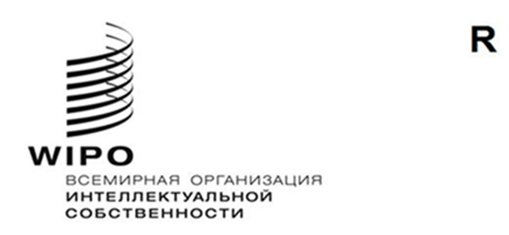 PCT/WG/14/6оригинал: английскийдата: 12 мая 2021 г.Рабочая группа по Договору о патентной кооперации (PCT)Четырнадцатая сессияЖенева, 14–17 июня 2021 г.ПРОВЕДЕНИЕ СОВМЕСТНОГО ПОИСКА И ЭКСПЕРТИЗЫ В РАМКАХ РСТ силами ВЕДОМСТВ ГРУППЫ IP5: ОТЧЕТ О ХОДЕ РАБОТЫДокумент подготовлен Европейским патентным ведомствомРЕЗЮМЕВ настоящем документе содержится отчет о ходе реализации третьего пилотного проекта по совместному поиску и экспертизе в рамках PCT (СПиЭ) между ведомствами группы IP5 (Европейское патентное ведомство (ЕПВ), Японское патентное ведомство (ЯПВ), Корейское ведомство интеллектуальной собственности (KIPO), Национальное управление интеллектуальной собственности Китайской Народной Республики (CNIPA) и Ведомство по патентам и товарным знакам Соединенных Штатов Америки (ВПТЗ США)).СПРАВОЧНАЯ ИНФОРМАЦИЯНа своей третьей сессии, состоявшейся в июне 2010 г., Рабочая группа по PCT одобрила ряд рекомендаций, перечисленных в документе PCT/WG/4/3, с целью улучшить механизм функционирования системы РСТ.  В рекомендации, изложенной в пункте 165(b), упоминается апробирование механизма, позволяющего экспертам Международных органов, дополняющим друг друга по своей специализации, объединять усилия при подготовке отчетов.Руководствуясь этой целью, КIPO, ВПТЗ США и ЕПВ приступили к осуществлению двух пилотных проектов по совместному поиску и экспертизе по заявкам, поданным по процедуре PCT (СПиЭ) в 2010 и 2012 гг.  Оба пилотных проекта завершились в целом весьма положительными выводами с точки зрения качества и эффективности этого механизма как для участвующих ведомств, так и для пользователей, чьи заявки обрабатывались в рамках совместной процедуры (см. документы PCT/MIA/18/7, PCT/MIA/20/4 и PCT/MIA/24/3).РАМОЧНЫЙ ДОКУМЕНТВторого июня 2016 г. руководители ведомств группы IP5 одобрили «Рамочный документ о сотрудничестве ведомств группы IP5 в области совместного поиска и экспертизы по заявкам, поданным по процедуре РСТ», в котором содержатся исходные принципы и основные особенности третьего пилотного проекта.  За разработку проекта и контроль за его выполнением отвечает Группа по реализации пилотного проекта совместного поиска и экспертизы («Группа по СПиЭ»), созданная на основании этого документа.Ниже перечислены некоторые основные особенности третьего пилотного проекта:подход, основанный на инициативе заявителя: заявки, обрабатываемые в ходе третьего пилотного проекта, определяются заявителями;сбалансированное распределение рабочей нагрузки: все участвующие Международные органы вносят вклад в подготовку каждого итогового документа проекта СПиЭ; в течение двух лет каждое ведомство обработает приблизительно 100 международных заявок в качестве «главного Международного поискового органа» и приблизительно 400 международных заявок – в качестве «Международного поискового органа-партнера»;при обработке заявок РСТ все участвующие Международные органы применяют единый пакет стандартов качества и оперативных норм;использование «общего инструмента», т.е. инфраструктуры ИТ, позволяющей ведомствам обмениваться информацией в защищенной среде и осуществлять автоматизированный сбор данных; ивозможность для участвующих Международных органов также принимать с какого-то определенного момента времени в ходе пилотного проекта заявки, поданные не только на английском языке.В рамках этого пилотного проекта эксперт из ведомства, выступающего в качестве компетентного Международного поискового органа в соответствии с правилом 35 Инструкции к PCT в отношении той или иной международной заявки («главный эксперт»), проводил поиск и экспертизу в том же порядке, как и в случае любой иной международной заявки, и готовил предварительный отчет о международном поиске и письменное сообщение.  Эти предварительные документы затем направлялись экспертам-партнерам из других участвующих ведомств в их качестве Международных поисковых органов.  Эксперты-партнеры направляли главному эксперту свои соображения и замечания с учетом предварительного отчета о международном поиске и письменного сообщения.  После рассмотрения материалов, присланных экспертами-партнерами, главный эксперт готовил окончательный отчет о международном поиске и письменное сообщение.ТЕКУЩЕЕ ПОЛОЖЕНИЕ ДЕЛПилотный проект предусматривает три этапа: подготовительный, рабочий и оценочный.Рабочий этап, посвященный обработке заявок в рамках совместного механизма, прошел гладко с 1 июля 2018 г. по 30 июня 2020 г., несмотря на организационные проблемы, которые возникли, в частности, в результате необходимости применения неавтоматизированных процедур для обработки файлов СПиЭ, особенно материалов, направляемых ведомствами-партнерами.  ВПТЗ США и KIPO достигли максимальной квоты 100 заявок в январе 2020 г., ЕПВ – в апреле 2020 г.  Тридцатого июня 2020 г. ЯПВ и CNIPA прекратили принимать просьбы об участии в пилотном проекте.  В рамках проекта были приняты и успешно обработаны заявки на всех шести официальных языках участвующих МПО.  В ходе реализации пилотного проекта было принято в общей сложности 468 заявок; таким же было число отчетов о международном поиске, составленных в рамках совместного механизма.  В следующей таблице кратко изложены итоги рабочего этапа проекта СПиЭ.Первого июля 2020 г. пилотный проект вступил в оценочный этап, в ходе которого все ведомства группы IP5 оценивают переход совместно обработанных международных заявок на соответствующую национальную или региональную фазу и направляют информацию в отношении согласованного пакета стандартов качества и оперативных норм.  В 2021 г. Международное бюро проведет опрос участников пилотного проекта, используя для этого вопросник, согласованный ведомствами группы IP5.  Кроме того, в рамках сбора дополнительных отзывов ведомства этой группы обратятся к заинтересованным группам пользователей с просьбой поделиться своими впечатлениями от проекта.  В настоящее время Группа по СПиЭ также анализирует различные финансовые сценарии, позволяющие сохранить концепцию СПиЭ в системе РСТ в долгосрочной перспективе.  Впоследствии эта информация будет включена в итоговый отчет, который должен быть представлен руководителям ведомств группы IP5 к моменту завершения пилотного проекта.Поскольку «Рамочный документ о сотрудничестве ведомств группы IP5 в области совместного поиска и экспертизы по заявкам, поданным по процедуре РСТ» предусматривает, что срок сотрудничества должен составлять не более пяти лет, первоначально оценочный этап планировалось завершить в июне 2021 г.  Однако на 13-м совещании руководителей ведомств группы IP5, проведенном в режиме видеоконференции 21 июля 2020 г., было решено продлить оценочный этап еще на один год, до июня 2022 г.  Информация, которая будет получена в ходе оценочного этапа, будет иметь принципиальное значение для общей оценки проекта СПиЭ.  Дополнительные сведения об итогах проекта могут быть представлены членам Рабочей группы по РСТ в следующем году.Рабочей группе предлагается принять к сведению содержание настоящего документа.[Конец документа]Принятые заявкиОтчеты о поиске в рамках СПиЭ, составленные каждым МПОПолучающие ведомстваЯзыкиОбласти техники468Китай: 93Япония: 75Корея: 100США: 100ЕПВ: 100Китай – 92ЕПВ – 32МБ – 42Япония – 60Корея – 26США – 216немецкий – 13английский – 413французский – 2японский – 20корейский – 3китайский – 17A – 87B – 53C – 62D – 6E – 10F – 14G – 145H – 91